LICENCIADO ELISEO FERNÁNDEZ MONTÚFAR, Presidente Municipal de Campeche, Estado del mismo nombre en cumplimiento a lo dispuesto por los artículos lo. 115 fracciones 1 párrafo primero, 11 párrafo primero y 111 de la Constitución Política de los Estados Unidos Mexicanos, 102,105,106, 108, 115 de la Constitución Política del Estado de Campeche, 2, 20, 21, 58 fracción 1, 59, 60, 69 fracciones I, III, XII y XXII, 71, 73 fracciones III y XI, 103 fracciones I y XVII, 106 fracción VIII y 186 de la Ley Orgánica de los Municipios del Estado de Campeche, 2, 3, 6,8,35 fracción III, 36, 37, 39,49, 51, 52, 57, 58, 61 del Banco de Policía y Gobierno del Municipio de Campeche, 2 fracciones II, VIII y X, 3, 4, 6, 8 y 9 del Reglamento de la Administración Pública Centralizada y Paramunicipal del Municipio de Campeche, 2, 3, 4, 5, 6, 7,9, 16,  20 fracción IX y XIII, 26, 27, 28, 31, 43, 73  Y 74 del Reglamento Interior del H. Ayuntamiento para el Municipio de Campeche y demás normatividad aplicable a los ciudadanos y autoridades del Municipio de Campeche para su publicación y debida observancia, hago saber:Que el H. Ayuntamiento del Municipio de Campeche, en su Vigésima Segunda Sesión Ordinaria de Cabildo, celebrada el día 29 de julio del año dos mil veinte, ha tenido a bien aprobar y expedir el siguiente:ACUERDO NÚMERO 221DEL HONORABLE AYUNTAMIENTO DEL MUNICIPIO DE CAMPECHE MEDIANTE EL CUAL SE APRUEBA EL DICTAMEN QUE EMITE LA COMISIÓN EDILICIA DE ASUNTOS JURÍDICOS Y REGULARIZACIÓN DE LA TENENCIA DE LA TIERRA DEL H. AYUNTAMIENTO DEL MUNICIPIO DE CAMPECHE, RELATIVO A LA AUTORIZACIÓN PARA QUE EL PRESIDENTE MUNICIPAL, ASISTIDO POR EL SECRETARIO DE H. AYUNTAMIENTO,  SÍNDICO DE ASUNTOS JURÍDICOS Y DIRECTOR DE OBRAS PUBLICAS Y DESARROLLO URBANO DEL MUNICIPIO DE CAMPECHE, CELEBRE CONVENIO PARA LA ELABORACIÓN Y OFICIALIZACIÓN DEL “PROGRAMA PARCIAL DE DESARROLLO URBANO DE LA CIUDAD DE SAN FRANCISCO DE CAMPECHE, CAMPECHE” CON NACIONAL FINANCIERA, SOCIEDAD NACIONAL DE CRÉDITO, INSTITUCIÓN DE BANCA DE DESARROLLO COMO FIDUCIARIA EN EL FIDEICOMISO DENOMINADO FONDO NACIONAL DE FOMENTO AL TURISMO Y LA EMPRESA DE PARTICIPACIÓN ESTATAL MAYORITARIA SECTORIZADA EN LA SECRETARÍA DE TURISMO, DENOMINADA FONATUR TREN MAYA, S.A. DE C.V. ANTECEDENTES:A). – Que en su oportunidad la Dirección de Obras Publicas y Desarrollo Urbano del H. Ayuntamiento de Campeche, solicitó al Secretario del Ayuntamiento, turnar a la Comisión competente, el asunto relativo a la solicitud de autorización para que el Licenciado Eliseo Fernández Montufar, en su carácter de Presidente Municipal conjuntamente con el Secretario de H. Ayuntamiento, Síndico de Asuntos Jurídicos y Director de Obras Publicas y Desarrollo Urbano del Municipio de Campeche, celebren un convenio para la elaboración y formalización del Programa Parcial del Desarrollo Urbano en el Municipio, con Nacional Financiera, Sociedad Nacional de Crédito, Institución de Banca de Desarrollo como Fiduciaria en el Fideicomiso denominado Fondo Nacional de Fomento al Turismo y la Empresa de Participación Estatal Mayoritaria Sectorizada en la Secretaría de Turismo, denominada Fonatur Tren Maya, S.A. de C.V. B). -Que la propuesta fue turnada a los integrantes de la Comisión Edilicia de Asuntos Jurídicos y Regularización de la Tenencia de la Tierra para su análisis y emisión del dictamen correspondiente, que a la letra dice:DICTAMEN QUE EMITE LA COMISIÓN EDILICIA DE ASUNTOS JURÍDICOS Y REGULARIZACIÓN DE LA TENENCIA DE LA TIERRA DEL H. AYUNTAMIENTO DEL MUNICIPIO DE CAMPECHE, RELATIVO A LA AUTORIZACIÓN PARA QUE EL PRESIDENTE MUNICIPAL, ASISTIDO POR EL SECRETARIO DE H. AYUNTAMIENTO,  SÍNDICO DE ASUNTOS JURÍDICOS Y DIRECTOR DE OBRAS PUBLICAS Y DESARROLLO URBANO DEL MUNICIPIO DE CAMPECHE, CELEBRE CONVENIO PARA LA ELABORACIÓN Y OFICIALIZACIÓN DEL “PROGRAMA PARCIAL DE DESARROLLO URBANO DE LA CIUDAD DE SAN FRANCISCO DE CAMPECHE, CAMPECHE” CON NACIONAL FINANCIERA, SOCIEDAD NACIONAL DE CRÉDITO, INSTITUCIÓN DE BANCA DE DESARROLLO COMO FIDUCIARIA EN EL FIDEICOMISO DENOMINADO FONDO NACIONAL DE FOMENTO AL TURISMO Y LA EMPRESA DE PARTICIPACIÓN ESTATAL MAYORITARIA SECTORIZADA EN LA SECRETARÍA DE TURISMO, DENOMINADA FONATUR TREN MAYA, S.A. DE C.V. VISTOS: Para dictaminar la iniciativa del Lic. Eliseo Fernández Montúfar, Presidente Municipal de Campeche, a propuesta de la Dirección de Obras Publicas y Desarrollo Urbano del H. Ayuntamiento de Campeche, para que el Presidente Municipal celebre conjuntamente con el Secretario de H. Ayuntamiento, Síndico de Asuntos Jurídicos y Director de Obras Publicas y Desarrollo Urbano del Municipio de Campeche convenio con Nacional Financiera, Sociedad Nacional de Crédito, Institución de Banca de Desarrollo como Fiduciaria en el Fideicomiso denominado Fondo Nacional de Fomento al Turismo y la Empresa de Participación Estatal Mayoritaria Sectorizada en la Secretaría de Turismo, denominada Fonatur Tren Maya, S.A. de C.V.; los integrantes de la Comisión Edilicia de Asuntos Jurídicos y Regularización de la Tenencia de la Tierra, proceden a emitir el presente DICTAMEN de conformidad con los siguientes:ANTECEDENTES1.- Que por instrucciones del Lic. Eliseo Fernández Montúfar, mediante oficio de la Dirección de Obras Publicas y Desarrollo Urbano se solicitó a la Secretaría del H. Ayuntamiento, se turne a la Comisión competente, la autorización para celebrar convenio para la elaboración y ejecución del Programa Parcial de Desarrollo Urbano en San Francisco de Campeche, Campeche, con Nacional Financiera, Sociedad Nacional de Crédito, Institución de Banca de Desarrollo como Fiduciaria en el Fideicomiso denominado Fondo Nacional de Fomento al Turismo y la Empresa de Participación Estatal Mayoritaria Sectorizada en la Secretaría de Turismo, denominada Fonatur Tren Maya, S.A. de C.V.2.- Mediante oficio, suscrito por el Ing. Paul Alfredo Arce Ontiveros, Secretario del H. Ayuntamiento del Municipio de Campeche, fue turnado el presente asunto al Síndico de Asuntos Jurídicos, en su carácter de Presidente de la Comisión de Asuntos Jurídicos y Regularización de la Tenencia de la Tierra, para los efectos legales que correspondan.3.- Previo estudio jurídico correspondiente, el Síndico de Asuntos Jurídicos presentó a esta Comisión Edilicia la iniciativa correspondiente, para su estudio y dictamen, y CONSIDERANDOS:I.- Que de conformidad con lo establecido en el artículo 115 de la Constitución Política de los Estados Unidos Mexicanos, 102 de la Constitución Política del Estado de Campeche, el municipio libre es base de la división territorial y de la organización política y administrativa del Estado de Campeche, investido de personalidad jurídica y patrimonio propios con las facultades y limitaciones establecidas en la Constitución Política de los Estados Unidos Mexicanos, así como en las demás disposiciones aplicables.II.- Con fecha 30 de octubre de 2018, en la Primera Sesión Ordinaria de Cabildo del H. Ayuntamiento del Municipio de Campeche, se conformó la Comisión Edilicia de Asuntos Jurídicos y Regularización de la Tenencia de la Tierra, misma que quedó integrada por los C.C. Alfonso Alejandro Durán Reyes, Síndico de Asuntos Jurídicos, Aldo Román Contreras Uc, Sexto Regidor y Elena Ucan Moo, Quinta Regidora, quedando la presidencia a cargo del primero de los nombrados.III.- Que con fundamento en lo que establece el artículo 70 de la Ley Orgánica de los Municipios del Estado de Campeche; el Presidente Municipal podrá auxiliarse de las comisiones edilicias para el ejercicio de sus funciones,  por lo que esta Comisión de Asuntos Jurídicos y Regularización de la Tenencia de la Tierra, con fundamento en lo establecido en los artículos 63 y 64 fracción I, inciso F, de la Ley Orgánica de los Municipios del Estado de Campeche, 73, 74 fracción III Y 75 del Reglamento Interior del H. Ayuntamiento para el Municipio de Campeche, es competente para conocer y dictaminar respecto al presente asunto.IV.- Que, conforme a lo estipulado en el artículo 102 fracciones IV, VI y VII  de la Ley Orgánica de los Municipios del Estado de Campeche, el Municipio está facultado para celebrar convenios de colaboración y coordinación sobre servicios públicos con el gobierno del Estado; dicho numeral dice a la letra: Artículo 102.- El Municipio con arreglo a las disposiciones aplicables está facultado para celebrar por medio del Ayuntamiento: (…) IV. Celebrar convenios con la Federación, con la participación que corresponde al Estado, en relación con la administración y custodia de las zonas federales, así como cualquier otro previsto en ésta u otras disposiciones legales; (…)VI. Realizar ante las autoridades administrativas y órganos jurisdiccionales, tanto federales como estatales, los actos y negocios jurídicos que se requieran para la gestión y defensa de los intereses municipales; y, VII. En general, ejercer todas aquellas que le confieran ésta y otras normas legales.VI.-  Que el convenio con Nacional Financiera, Sociedad Nacional de Crédito, Institución de Banca de Desarrollo como Fiduciaria en el Fideicomiso denominado Fondo Nacional de Fomento al Turismo y la Empresa de Participación Estatal Mayoritaria Sectorizada en la Secretaría de Turismo, denominada Fonatur Tren Maya, S.A. de C.V., que se pretende suscribir, tiene por objeto la elaboración y formalización del “Programa Parcial de Desarrollo Urbano de la Ciudad de San Francisco de Campeche” a fin de tener una planeación urbana que fomenten el ordenamiento territorial en el área de influencia del trazo del Tren Maya; de tal manera que se logre hacer más eficiente la inversión pública y privada en la región, lo cual incrementaría la derrama económica del turismo en la ciudad de San Francisco de Campeche, crearía empleos, impulsaría el desarrollo sostenible; con ello se daría cumplimiento a  los objetivos y metas del Plan Nacional de Desarrollo 2019-2024. VII.  En el marco del Plan de Desarrollo Municipal 2018-2021, considera a Campeche como un destino de alto impacto económico, social y turístico, por lo que el mejoramiento de los servicios para los residentes y visitantes tanto nacionales como extranjeros y el mejoramiento de la imagen urbana actual, la mitigación de la contaminación ambiental, y la conservación de sus atractivos, son importantes para la atracción de inversionistas y turistas.VIII. Que bajo ese contexto es de suma importancia aprobar el presente convenio, ya que traerá beneficios para nuestro municipio, en virtud de que, impulsará a Campeche como un destino turístico de relevancia, no solo a nivel nacional sino internacional, pudiendo explotar no solo nuestra arquitectura colonial, sino también ofreciendo las edificaciones mayas, playas, nuestra cultura, nuestra gastronomía, y sobre todo se ofrecería nuestra hospitalidad siendo esta nuestra mejor carta de presentación.IX.- Reunido los requisitos y elementos de la normativa municipal y observándose que no se contraviene a las disposiciones de orden público, se considera pertinente proponer el presente asunto al H. Cabildo para su aprobación. Por lo anteriormente expuesto, la Comisión,DICTAMINA:PRIMERO: ES PROCEDENTE LA INICIATIVA PARA AUTORIZAR AL PRESIDENTE MUNICIPAL, ASISTIDO POR EL SECRETARIO DE H. AYUNTAMIENTO, SÍNDICO DE ASUNTOS JURÍDICOS Y DIRECTOR DE OBRAS PUBLICAS Y DESARROLLO URBANO DEL MUNICIPIO DE CAMPECHE, PARA CELEBRAR UN CONVENIO PARA LA ELABORACIÓN Y OFICIALIZACIÓN DEL “PROGRAMA PARCIAL DE DESARROLLO URBANO DE LA CIUDAD DE SAN FRANCISCO DE CAMPECHE, CAMPECHE” CON NACIONAL FINANCIERA, SOCIEDAD NACIONAL DE CRÉDITO, INSTITUCIÓN DE BANCA DE DESARROLLO COMO FIDUCIARIA EN EL FIDEICOMISO DENOMINADO FONDO NACIONAL DE FOMENTO AL TURISMO Y LA EMPRESA DE PARTICIPACIÓN ESTATAL MAYORITARIA SECTORIZADA EN LA SECRETARÍA DE TURISMO, DENOMINADA FONATUR TREN MAYA, S.A. DE C.V. SEGUNDO: SE ACUERDA REMITIR EL PRESENTE DICTAMEN AL C. SECRETARIO DEL H. AYUNTAMIENTO DEL MUNICIPIO DE CAMPECHE, PARA QUE SE SIRVA PRESENTARLO PARA SU DISCUSIÓN ANTE EL H. CABILDO EN TÉRMINOS DEL ARTÍCULO 91 DEL REGLAMENTO INTERIOR DEL H. AYUNTAMIENTO PARA EL MUNICIPIO DE CAMPECHE, EN LA SESIÓN DE CABILDO QUE CORRESPONDA.TERCERO: ARCHÍVESE EL PRESENTE EXPEDIENTE COMO ASUNTO CONCLUIDO.CUARTO: CÚMPLASE.ASI LO DICTAMINAN LOS INTEGRANTES DE LA COMISIÓN EDILICIA DE ASUNTOS JURÍDICOS Y REGULARIZACIÓN DE LA TENENCIA DE LA TIERRA, DEL H. AYUNTAMIENTO DEL MUNICIPIO DE CAMPECHE, EL DIA VEINTITRÉS DE JULIO DE DOS MIL VEINTE, EN LA CIUDAD DE SAN FRANCISCO DE CAMPECHE, ESTADO DE CAMPECHE; LOS CC. ALFONSO ALEJANDRO DURÁN REYES, SÍNDICO DE ASUNTOS JURÍDICOS; ALDO ROMÁN CONTRERAS UC; SEXTO REGIDOR Y ELENA UCAN MOO, QUINTA REGIDORA. (RÚBRICAS)C) Que en este sentido se propone a los integrantes del H. Ayuntamiento del Municipio de Campeche, emitir el presente acuerdo conforme a los siguientes:CONSIDERANDOSI.- Que este H. Ayuntamiento es legalmente competente para conocer y dictaminar el presente asunto conforme a lo preceptuado por los artículos 115 de la Constitución Política de los Estados Unidos Mexicanos, 102 y 105 de la Constitución Política del Estado de Campeche, 2°, 59, 102 y demás relativos de la Ley Orgánica de los Municipios del Estado de Campeche.II.- Que de conformidad con el  inciso b) de la fracción II del artículo 115 de la Constitución Política de los Estado Unidos Mexicano, en concordancia con los artículos 102, 105 y 108 de la Constitución Política del Estado de Campeche y 102 fracción VI de la Ley Orgánica de los Municipios del Estado de Campeche, es facultad del H. Ayuntamiento del Campeche realizar ante las autoridades administrativas y órganos jurisdiccionales, tanto federales como Estatales, los actos y negocios jurídicos que se requieran para la gestión y defensa de los intereses municipales; en lo presente, la propuesta de convenio para la elaboración y oficialización del “Programa Parcial de Desarrollo Urbano de la ciudad de San Francisco de Campeche, Campeche” con Nacional Financiera, Sociedad Nacional de Crédito, Institución de Banca de Desarrollo como Fiduciaria en el Fideicomiso denominado Fondo Nacional de Fomento al Turismo y la Empresa de Participación Estatal Mayoritaria Sectorizada en la Secretaría de Turismo, denominada Fonatur Tren Maya, S.A. de C.V. y el Municipio de Campeche, tiende a estimular la actividad turística mediante el citado Programa, que conjuntamente se realizará, consolidando el crecimiento económico y cultural en el municipio de Campeche.Por lo anteriormente expuesto y fundado el H. Ayuntamiento del Municipio de Campeche emite el siguiente:A C U E R D O:PRIMERO: SE APRUEBA EL DICTAMEN QUE EMITE LA COMISIÓN EDILICIA DE ASUNTOS JURÍDICOS Y REGULARIZACIÓN DE LA TENENCIA DE LA TIERRA DEL H. AYUNTAMIENTO DEL MUNICIPIO DE CAMPECHE, RELATIVO A LA AUTORIZACIÓN PARA QUE EL PRESIDENTE MUNICIPAL, ASISTIDO POR EL SECRETARIO DE H. AYUNTAMIENTO,  SÍNDICO DE ASUNTOS JURÍDICOS Y DIRECTOR DE OBRAS PUBLICAS Y DESARROLLO URBANO DEL MUNICIPIO DE CAMPECHE, CELEBRE CONVENIO PARA LA ELABORACIÓN Y OFICIALIZACIÓN DEL “PROGRAMA PARCIAL DE DESARROLLO URBANO DE LA CIUDAD DE SAN FRANCISCO DE CAMPECHE, CAMPECHE” CON NACIONAL FINANCIERA, SOCIEDAD NACIONAL DE CRÉDITO, INSTITUCIÓN DE BANCA DE DESARROLLO COMO FIDUCIARIA EN EL FIDEICOMISO DENOMINADO FONDO NACIONAL DE FOMENTO AL TURISMO Y LA EMPRESA DE PARTICIPACIÓN ESTATAL MAYORITARIA SECTORIZADA EN LA SECRETARÍA DE TURISMO, DENOMINADA FONATUR TREN MAYA, S.A. DE C.V.SEGUNDO: SE AUTORIZA AL LICENCIADO ELISEO FERNÁNDEZ MONTÚFAR, PARA QUE, EN SU CARÁCTER DE PRESIDENTE MUNICIPAL, ASISTIDO POR, EL SECRETARIO DE H. AYUNTAMIENTO, SÍNDICO DE ASUNTOS JURÍDICOS Y DIRECTOR DE OBRAS PUBLICAS Y DESARROLLO URBANO DEL MUNICIPIO DE CAMPECHE, CELEBRE CONVENIO PARA LA ELABORACIÓN Y OFICIALIZACIÓN DEL “PROGRAMA PARCIAL DE DESARROLLO URBANO DE LA CIUDAD DE SAN FRANCISCO DE CAMPECHE, CAMPECHE” CON NACIONAL FINANCIERA, SOCIEDAD NACIONAL DE CRÉDITO, INSTITUCIÓN DE BANCA DE DESARROLLO COMO FIDUCIARIA EN EL FIDEICOMISO DENOMINADO FONDO NACIONAL DE FOMENTO AL TURISMO Y LA EMPRESA DE PARTICIPACIÓN ESTATAL MAYORITARIA SECTORIZADA EN LA SECRETARÍA DE TURISMO, DENOMINADA FONATUR TREN MAYA, S.A. DE C.V.TERCERO: SE INSTRUYE A LA SECRETARÍA DEL H. AYUNTAMIENTO DE CAMPECHE, TESORERÍA MUNICIPAL, DIRECCIÓN DE ADMINISTRACIÓN, DIRECCIÓN JURÍDICA Y DIRECCIÓN DE OBRAS PUBLICAS Y DESARROLLO URBANO, EJECUTAR LOS ACUERDOS TOMADOS EN LA PRESENTE SESIÓN Y DAR SEGUIMIENTO AL CONVENIO AUTORIZADO.CUARTO .- CÚMPLASE.T R A N S I T O R I O SPrimero: El presente acuerdo entrará en vigor a partir del día siguiente de la fecha de su publicación en el Periódico Oficial del Estado.Segundo: Remítase a la Unidad de Transparencia y Acceso a la información Pública del H. Ayuntamiento de Campeche, para su publicación en el Portal de Transparencia.Tercero: Insértese en el Libro de Reglamentos, Acuerdos y Demás Disposiciones de este H. Ayuntamiento del Municipio de Campeche.Cuarto: Se derogan los acuerdos, disposiciones administrativas y reglamentarias, de observancia general en lo que se opongan al presente acuerdo.Quinto: Se autoriza al Secretario expedir copia certificada del presente acuerdo para todos los fines legales a que haya lugar.Dado en la Sala de Cabildo denominada “4 DE OCTUBRE” recinto oficial del Honorable Ayuntamiento Constitucional del Municipio de Campeche, Estado de Campeche; por MAYORÍA DE VOTOS, a los 29 días del mes de Julio del año dos mil veinte.C. Lic. Eliseo Fernández Montufar; C. Sara Evelin Escalante Flores, Primera Regidora; C. Fabricio  Fernando  Pérez Mendoza Segundo Regidor; C. Yolanda  del Carmen Montalvo López, Tercera Regidora; C. Arbin Eduardo Gamboa Jiménez, Cuarto Regidor; C. Elena Ucan Moo, Quinta Regidora; C. Aldo Román  Contreras Uc, Sexto Regidor; C. Daniela Lastra Abreu,  Séptima Regidora; C. Sergio Israel Reyes Fuentes, Octavo Regidor;   C. Enrique Manuel Guadalupe Sánchez Que, Décimo Primer Regidor; C. Alfonso Alejandro Durán Reyes , Síndico de Asuntos Jurídicos; y la C. Margarita Rosa Minaya Méndez, Síndica; ante el C. Paul Arce Ontiveros, Secretario del Ayuntamiento que certifica. (Rúbricas).Por lo tanto, mando se imprima, publique y circule, para su debido cumplimiento.LIC. ELISEO FERNÁNDEZ MONTUFARPRESIDENTE MUNICIPAL DE CAMPECHE.ING. PAUL ALFREDO ARCE ONTIVEROS                                                                                         SECRETARIO DEL AYUNTAMIENTO.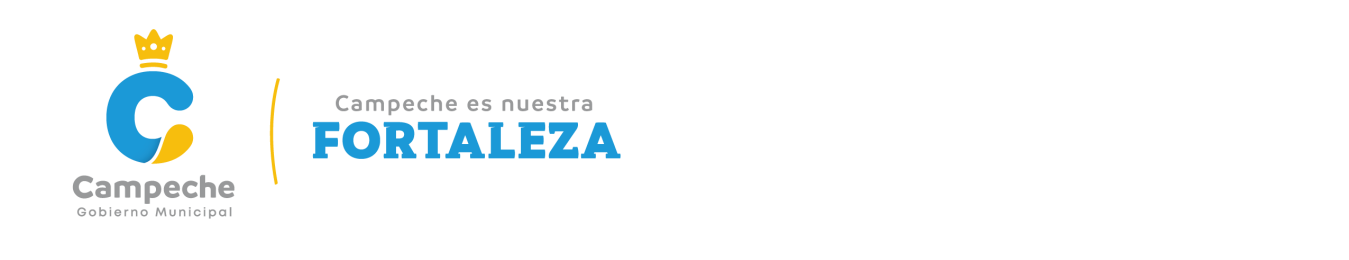 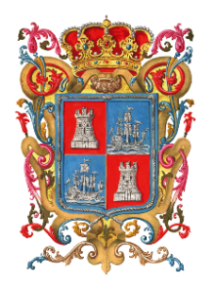 INGENIERO PAUL ALFREDO ARCE ONTIVEROS, SECRETARIO DEL HONORABLE AYUNTAMIENTO DEL MUNICIPIO DE CAMPECHE.CERTIFICA: Con fundamento en lo establecido por los artículos 123 Fracción IV de la Ley Orgánica de los Municipios del Estado de Campeche; 18 fracción IX del Reglamento de la Administración Pública Centralizada y Paramunicipal del Municipio de Campeche; 93 Fracción V del Reglamento Interior del H. Ayuntamiento para el Municipio de Campeche; que el texto inserto en su parte conducente corresponde íntegramente a su original el cual obra en el Libro de Actas de Sesiones de Cabildo, que se celebran durante el periodo constitucional de gobierno del primero de octubre del año dos mil dieciocho al treinta de septiembre del año dos mil veintiuno, relativo al PUNTO QUINTO del Orden del Día de la VIGÉSIMA SEGUNDA SESIÓN ORDINARIA, celebrada el día veintinueve del mes de julio del año 2020, el cual reproduzco en su parte conducente:V.- SE SOMETE A CONSIDERACIÓN Y VOTACIÓN DEL CABILDO, EL DICTAMEN DE ASUNTOS JURÍDICOS Y REGULARIZACIÓN DE LA TENENCIA DE LA TIERRA DEL H. AYUNTAMIENTO DEL MUNICIPIO DE CAMPECHE, RELATIVO A LA AUTORIZACIÓN PARA QUE EL PRESIDENTE MUNICIPAL, ASISTIDO POR EL SECRETARIO DE H. AYUNTAMIENTO,  SÍNDICO DE ASUNTOS JURÍDICOS Y DIRECTOR DE OBRAS PUBLICAS Y DESARROLLO URBANO DEL MUNICIPIO DE CAMPECHE, CELEBRE CONVENIO PARA LA ELABORACIÓN Y OFICIALIZACIÓN DEL “PROGRAMA PARCIAL DE DESARROLLO URBANO DE LA CIUDAD DE SAN FRANCISCO DE CAMPECHE, CAMPECHE” CON NACIONAL FINANCIERA, SOCIEDAD NACIONAL DE CRÉDITO, INSTITUCIÓN DE BANCA DE DESARROLLO COMO FIDUCIARIA EN EL FIDEICOMISO DENOMINADO FONDO NACIONAL DE FOMENTO AL TURISMO Y LA EMPRESA DE PARTICIPACIÓN ESTATAL MAYORITARIA SECTORIZADA EN LA SECRETARÍA DE TURISMO, DENOMINADA FONATUR TREN MAYA, S.A. DE C.V.Presidente: En términos de lo establecido en los artículos 51, 58, 59 y 62 del Reglamento Interior del H. Ayuntamiento para el Municipio de Campeche, se somete el presente asunto a votación económica por lo que sírvanse a manifestarlo levantando su mano derecha.Secretario: De conformidad a lo establecido por el artículo 93 Fracción VIII del Reglamento Interior del H. Ayuntamiento para el Municipio de Campeche, le informo a usted Ciudadano Presidente Municipal, que se emitieron ONCE votos a favor y UNO en contra.Presidente: Aprobado por MAYORÍA DE VOTOS.PARA TODOS LOS EFECTOS LEGALES CORRESPONDIENTES EXPIDO LA PRESENTE CERTIFICACIÓN EN LA CIUDAD DE SAN FRANCISCO DE CAMPECHE, MUNICIPIO Y ESTADO DE CAMPECHE, SIENDO EL VEINTINUEVE DEL MES DE JULIO DEL AÑO DOS MIL VEINTE.ATENTAMENTE      ING. PAUL ALFREDO ARCE ONTIVEROS.                                            SECRETARIO DEL H. AYUNTAMIENTODEL MUNICIPIO DE CAMPECHE.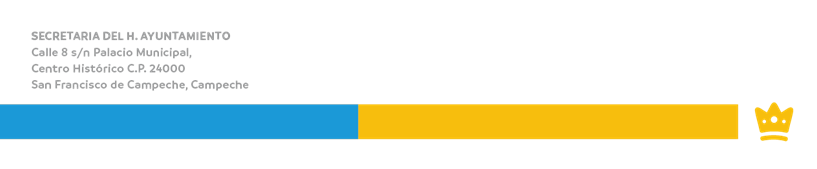 “2020, Año de Leona Vicario, Benemérita Madre de la Patria”